VILLE DE PLOMBIERES-LES-BAINS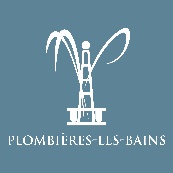 EXPOSITION PHOTOGRAPHIQUE GRANDS FORMATS EN PLEIN AIR ÉDITION 2020/2021 : La Pierre sort de l’ombreFICHE DE RENSEIGNEMENTS(Tous les champs suivis d’un astérisque * sont à compléter)NOM Prénom * : Pseudonyme (si souhaité) :Âge * :Professionnel(le) ou Amateur(e) * :Adresse postale * :Téléphone fixe / portable (le numéro où vous êtes joignables en journée) *  : Adresse mail *  :Nombre de photographies présentées :Format : paysage ................   portrait .............         Je soussigné(e) (NOM, Prénom) __________________________________________________,Accepte les termes du règlement, autorise la publication des images et certifie qu’il n’y a pas  d’opposition légale  (droit d’auteur, droit à l’image, droit des personnes) à leur diffusion et  que je suis bien l’auteur de ces photographies. A						LeVILLE DE PLOMBIERES-LES-BAINSEXPOSITION PHOTOGRAPHIQUE GRANDS FORMATS EN PLEIN AIR ÉDITION 2020/2021 : La Pierre sort de l’ombreFICHE DE PRÉSENTATION DES PHOTOSImportant : Le comité de sélection des photos retenues pour l’exposition sera composé de photographes professionnels et amateurs, et de personnes professionnelles ou amateurs ayant une fibre artistique liée à leur parcours. Afin de garantir l’impartialité du comité de sélection, ce document ne doit pas comporter d'annotation ou de signature permettant  d'identifier le (la) participant(e).Les photosLe candidat prendra un soin tout particulier à la rédaction et à la lisibilité de ces informations qui figureront sur le site d’expositionExemple (à compléter pour chaque photo fournie)Lieu : (à compléter par une des 10 communes citées dans la fiche Conditions de participation)Titre de la photo : (à compléter)Série n°1 : la Pierre et l’HommePhoto n°1 Lieu : Titre de la photo : Photo n°2Lieu : Titre de la photo : Photo n°3Lieu : Titre de la photo : Série n°2 : la Pierre et la NaturePhoto n°1Lieu : Titre de la photo : Photo n°2Lieu : Titre de la photo : Photo n°3Lieu : Titre de la photo : Série n°3 : la Pierre et l’HistoirePhoto n°1Lieu : Titre de la photo : Photo n°2Lieu : Titre de la photo : Photo n°3Lieu : Titre de la photo : 